Valsts matemātikas olimpiādes 1. posma uzdevumi un atrisinājumi5. klase5.1. Atrast naturālu skaitli, kura ciparu summa dalās ar 27, bet pats ar 27 nedalās.Atrisinājums. Der, piemēram, skaitlis 9981. Tā ciparu summa ir , bet .5.2. Parādi vienu piemēru, kā rūtiņu burtnīcas lapā nokrāsot dažas rūtiņas melnā krāsā tā, lai katrai melnai rūtiņai būtu vismaz četras melnas blakus rūtiņas! Divas rūtiņas sauksim par blakus rūtiņām, ja tām ir kopīga mala vai kopīga virsotne.Atrisinājums. Piemēram, var nokrāsot rūtiņas kā  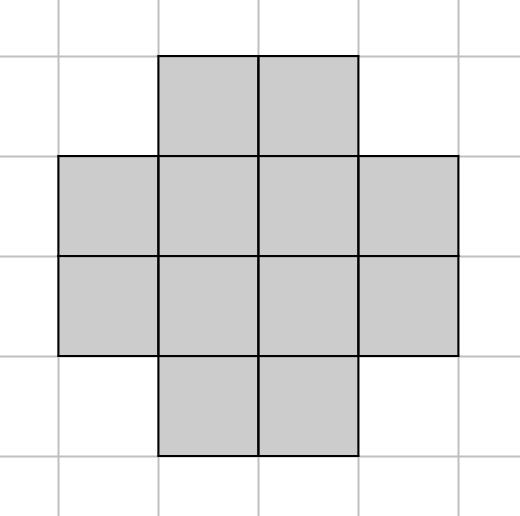 1. att.5.3. Zināms, ka katrs klases skolēns nodarbojas ar vismaz vienu no trim aktivitātēm: dejo tautas dejas, dzied korī vai sporto. Ir tikai viens skolēns, kas gan dejo, gan dzied, gan sporto. No visiem klases skolēniem 12 dejo tautas dejas, 11 skolēni dzied korī, 15 skolēni sporto. Ir 3 skolēni, kas gan dejo, gan dzied. Ir 4 skolēni, kas gan dzied, gan sporto. Ir 5 skolēni, kas gan dejo, gan sporto. Cik skolēnu ir klasē?Atrisinājums. Izmantojot Eilera riņķus, attēlojam uzdevumā doto (skat. ). Aprēķinām, cik ir tādu skolēnu, kastikai dejo ;tikai dzied ;tikai sporto .Tātad klasē mācās  skolēni.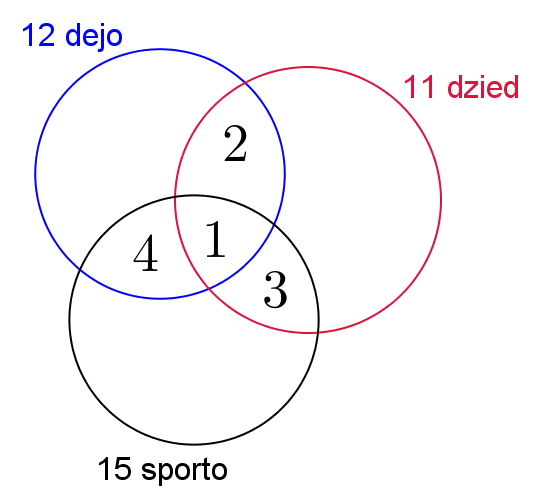 2. att.6. klase6.1. Uzzīmē divpadsmitstūri, kura visas malas novietotas uz 6 taisnēm! Piemēram,  dotajam sešstūrim visas 6 malas ir novietotas uz 5 taisnēm. Ievēro, ka no katras divpadsmitstūra virsotnes drīkst iziet tieši divas malas!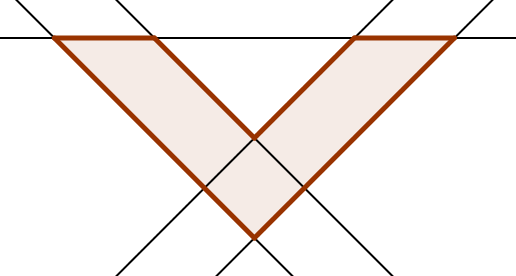 3. att.Atrisinājums. Skat., piemēram, 4. att.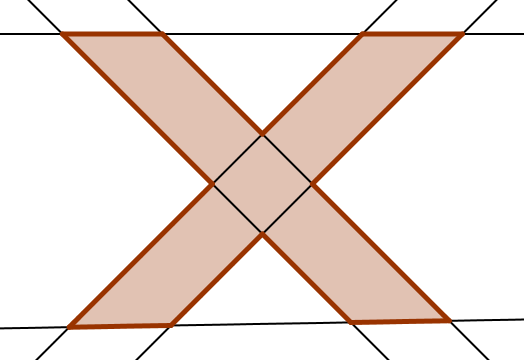 4. att.6.2. Sniedzei ir 54 piparkūkas un 10 dāvanu maisiņi. Vai viņa var salikt piparkūkas šajos maisiņos tā, lai katrā maisiņā būtu vismaz viena piparkūka un nekādos divos maisiņos nebūtu vienāds piparkūku skaits?Atrisinājums. Nē, nevar. Apskatām gadījumu, kad katrā maisiņā Sniedze ieliek mazāko iespējamo piparkūku skaitu. Tad vienā maisiņā būs 1 piparkūka, otrā – 2 piparkūkas, trešā – 3 piparkūkas, …, desmitajā maisiņā – 10 piparkūkas. Taču tādā gadījumā visos maisiņos kopā jau būs 
 piparkūkas, bet Sniedzei ir tikai 54 piparkūkas.6.3. Vai naturāla skaitļa ciparu reizinājums var būt 6930?Atrisinājums. Nē, nevar. Sadalām skaitli 6930 pirmreizinātājos . Tā kā 11 ir skaitļa 6930 pirmreizinātājs, tad meklētajam skaitlim būtu jāsatur cipars 11, bet 11 nav cipars.7. klase7.1. Skaitļa pierakstā izmantoti tikai cipari 1 un 2. Vieninieku ir 7 reizes vairāk nekā divnieku. Pierādīt, ka  nedalās ar 3.Atrisinājums. Ja skaitļa  pierakstā ir  divnieki, tad tā pierakstā ir vieninieki. Līdz ar to skaitļa ciparu summa ir . Tātad skaitļa  ciparu summa dalās ar 3 un arī pats skaitlis  dalās ar 3. Skaitlis 2017 ar 3 nedalās (jo tā ciparu summa ir ), tātad  nedalās ar 3.7.2. Ekskursijā piedalījās 15 skolēni. Visiem kopā līdzi bija ne mazāk kā 122 eiro. Turklāt katram skolēnam bija vesels skaits eiro. Pierādīt, ka vismaz vienam skolēnam līdzi bija ne mazāk kā 9 eiro!Atrisinājums. Pieņemam pretējo, ka katram skolēnam līdzi bija mazāk nekā 9 eiro. Tā kā katram skolēnam līdzi bija vesels skaits eiro, tad katram līdzi bija 8 eiro vai mazāk. Līdz ar to 15 skolēniem kopā līdzi bija ne vairāk kā  eiro. Iegūta pretruna, tātad pieņēmums ir aplams. Līdz ar to vismaz vienam skolēnam līdzi bija ne mazāk kā 9 eiro.7.3. Vai var uzzīmēt sešas taisnes tā, lai tām būtu tieši a) 6 krustpunkti, b) 16 krustpunkti?Atrisinājums. a) Jā, var uzzīmēt, piemēram, skat.  b) Pamatosim, ka 6 taisnēm nevar būt tieši 16 krustpunkti. Divām taisnēm var būt 0 krustpunkti (tās nekrustojas), tieši 1 krustpunkts vai bezgalīgi daudz krustpunkti (taisnes sakrīt). Tātad katra no 6 taisnēm var krustot katru no pārējām 5 taisnēm augstākais 1 punktā. Tātad krustpunktu skaits ir ne lielāks kā .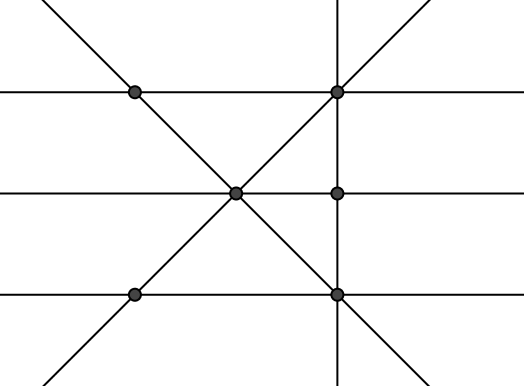 5. att.8. klase8.1. Atrast mazāko naturālo skaitli, kura ciparu reizinājums ir 210 un kas dalās ar 9.Atrisinājums. Mazākais naturālais skaitlis, kas atbilst uzdevuma nosacījumiem, ir 567. Pamatosim, ka mazāku iegūt nevar. Sadalām skaitli 210 pirmreizinātājos . Meklētais skaitlis noteikti saturēs ciparu 5 un 7, jo reizinot šos skaitļus ar jebkuru citu no iegūtajiem pirmreizinātājiem, iegūsim divciparu skaitli nevis ciparu. Meklētā skaitļa ciparu reizinājums dalās ar 2 un ar 3. Tā kā ir jāatrod mazākais skaitlis, tad tam jāsatur pēc iespējas mazāk ciparu. Ja skaitlis satur ciparu , tad mazākais skaitlis, ko var izveidot no cipariem 5, 6, 7, ir 567. Tā kā , kas dalās ar 9, tad arī skaitlis 567 dalās ar 9.8.2. Ekskursijā piedalījās 15 skolēni. Visiem kopā līdzi bija ne mazāk kā 122 eiro. Turklāt centu monētas bija tikai diviem skolēniem; visiem pārējiem bija tikai eiro monētas vai papīra nauda. Pierādīt, ka vismaz vienam skolēnam līdzi bija ne mazāk kā 9 eiro.Atrisinājums. Pieņemam pretējo, ka katram skolēnam līdzi bija mazāk nekā 9 eiro. Tādā gadījumā tiem 13 skolēniem, kam bija tikai eiro monētas vai papīra nauda, katram bija ne vairāk kā 8 eiro, bet atlikušajiem diviem skolēniem – katram ne vairāk kā 8 eiro un 99 centi. Tāpēc kopējā naudas summa nav lielāka kā  eiro. Iegūta pretruna, tātad pieņēmums ir aplams. Līdz ar to vismaz vienam skolēnam līdzi bija ne mazāk kā 9 eiro.8.3. Trijstūrī  no virsotnēm novilkti nogriežņi ,  un , kas krustojas vienā punktā . Punkti , , atrodas attiecīgi uz trijstūra malām . Pierādīt, ka .Atrisinājums. No trijstūra nevienādības izriet (skat. )     ();    ();     ().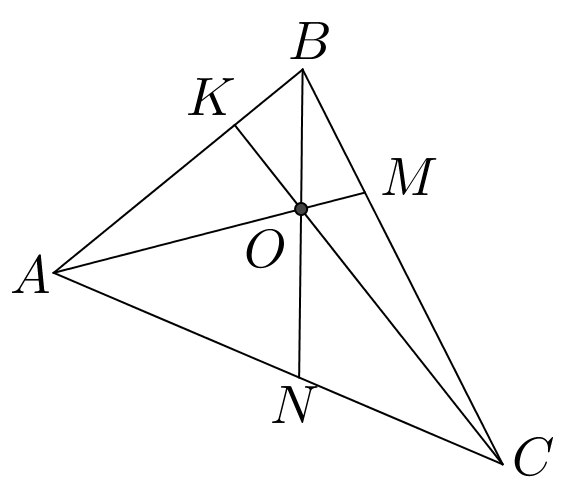 6. att.Saskaitām iegūtās nevienādības:			(1)Līdzīgi (apskatot ) iegūst, ka 		.	(2)Saskaitot nevienādības (1) un (2), iegūstam9. klase9.1. a) Vai noteikti visiem reāliem skaitļiem  izpildās ?b) Vai noteikti visiem reāliem skaitļiem  izpildās ?Atrisinājums. a) Nē, dotā nevienādība neizpildās visiem reāliem skaitļiem , piemēram, ja , tad
. Tā kā 0 nav lielāka kā 0, tad dotā nevienādība neizpildās.b) Ekvivalenti pārveidojam dotās nevienādības kreisās puses izteiksmi:Izteiksme , jo skaitļa kvadrāts vienmēr ir nenegatīvs un, tam pieskaitot 1, iegūst pozitīvu skaitli. Līdz ar to esam pierādījuši, ka visiem reāliem skaitļiem  izpildās .Piezīme. Risinājumā var apskatīt kvadrāttrinoma diskriminanta izteiksmi un izdarīt secinājumus par kvadrātfunkcijas grafika novietojumu attiecībā pret  asi. 9.2. Ar naturālu skaitli atļauts izdarīt šādas operācijas:	1) pieskaitīt tam 6;	2) dalīt ar 2, ja tas ir pāra skaitlis;	3) mainīt vietām tā ciparus (skaitļa priekšā nedrīkst nonākt nulle).Par kādu vismazāko skaitli, veicot tikai atļautās operācijas, var pārveidot skaitli a) 76; b) 15?Atrisinājums. Izpildot atļautās trīs operācijas, nevar iegūt negatīvus skaitļus un 0.a) Skaitli 76 var pārveidot par skaitli 1:Līdz ar to esam ieguvuši, ka mazākais skaitlis, par ko var pārveidot skaitli 76, ir 1.b) Ja skaitlis  dalās ar 3, tad, izpildot jebkuru no atļautajām operācijām, iegūtais skaitlis arī dalās ar 3. Tātad mazākais skaitlis, ko varētu iegūt no skaitļa 15, ir 3. Piemēram, skaitli 3 var iegūt šādi:9.3. Izliektā četrstūrī  punkts  ir malas  viduspunkts un punkts  ir malas  viduspunkts. Pierādīt, ka .Atrisinājums. Trijstūru  un  laukumi ir vienādi, jo tiem ir vienādi pamati  un  un to augstumi sakrīt; arī trijstūru  un laukumi ir vienādi (skat. ). Tātad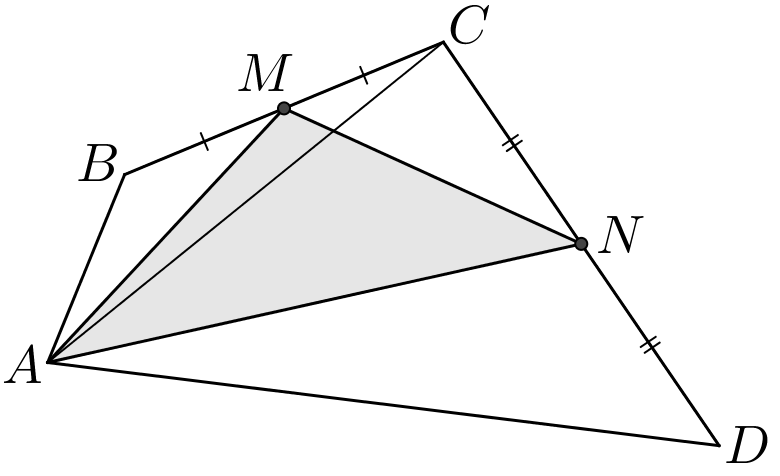 7. att.10. klase10.1. Pierādīt, ka .Atrisinājums. Ekvivalenti pārveidojam doto nevienādību:Skaitļa kvadrāts vienmēr ir nenegatīvs un divu nenegatīvu skaitļu summa ir nenegatīvs skaitlis, tātad pēdējā nevienādība ir patiesa. Tā kā tika veikti ekvivalenti pārveidojumi, tad arī dotā nevienādība ir patiesa.10.2. Trīs no aritmētiskās progresijas locekļiem ir 41; 113; 193. Atrast lielāko iespējamo diferences vērtību, ja zināms, ka diference ir vesels skaitlis!Atrisinājums. Jebkuru divu aritmētiskās progresijas locekļu starpība dalās ar diferenci . Tātad 
 dalās ar  un  dalās ar . Līdz ar to arī šo skaitļu starpība  dalās ar . Tas nozīmē, ka . Diferences vērtība var būt 8, piemēram, aritmētiskā progresija
  ar diferenci 8 satur visus uzdevumā dotos skaitļus.10.3. Taisnstūra  iekšpusē atlikts punkts . Pierādīt, ka .Atrisinājums. Caur punktu  novelkam taisni  paralēli  un taisni  paralēli  (skat. ). Iegūti četri taisnstūri. No Pitagora teorēmas un taisnstūra īpašībām izriet vienādības: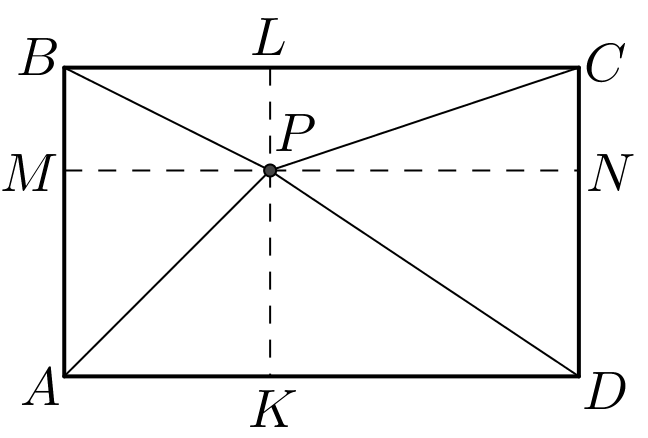 8. att.11. klase11.1. Pierādīt, ka .Atrisinājums. Ekvivalenti pārveidojam doto nevienādību:Skaitļa kvadrāts vienmēr ir nenegatīvs, tātad pēdējā nevienādība ir patiesa. Tā kā tika veikti ekvivalenti pārveidojumi, tad arī dotā nevienādība ir patiesa.Piezīme. Var izmantot, ka .11.2. No sākuma uz papīra lapas uzrakstīts skaitlis 16. Ja uz lapas uzrakstīts skaitlis , tad uz tā atļauts uzrakstīt arī skaitli , ja uz lapas uzrakstīti skaitļi  un , tad uz tās atļauts uzrakstīt arī skaitli .Vai var panākt, lai uz lapas būtu uzrakstīts skaitlis 2016 (un varbūt vēl kādi citi skaitļi)?Atrisinājums. Uz lapas uzrakstītais skaitlis 16 dod atlikumu 1, dalot to ar 3. Ievērojam, ka1) ja dod atlikumu 1, dalot ar 3, tad arī  dod atlikumu 1, dalot ar 3 (t. i., ja , kur
 – nenegatīvs vesels skaitlis, tad );2) ja un  dod atlikumu 1, dalot tos ar 3, tad skaitlis  arī dod atlikumu 1, dalot ar 3.Tas nozīmē, ka uz lapas var iegūt tikai skaitļus, kas dod atlikumu 1, dalot ar 3. Tā kā 2016 dalās ar 3, tad to iegūt nevar.11.3. Izliektā četrstūrī  diagonāles ir savstarpēji perpendikulāras. Pierādīt, ka četrstūra malu viduspunkti atrodas uz vienas riņķa līnijas!Atrisinājums. Apzīmējam malu viduspunktus ar , , ,  (skat. ). No trijstūra viduslīnijas īpašībām izriet, ka  un . Tā kā , tad  ir taisnstūris. Taisnstūra pretējo leņķu summa ir , tātad ap to var apvilkt riņķa līniju, no kā izriet, ka četrstūra malu viduspunkti atrodas uz vienas riņķa līnijas.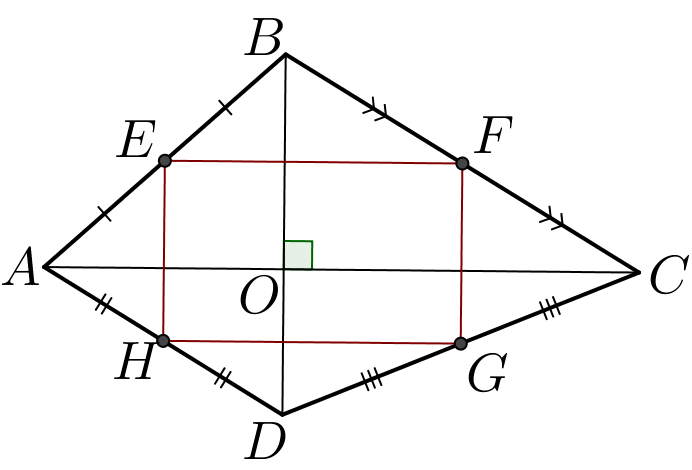 9. att.12. klase12.1. Pierādīt, ka , ja  un  ir pozitīvi skaitļi.Atrisinājums. Tā kā  un  ir pozitīvi skaitļi, tad  un . Abas nevienādības puses reizinot ar , iegūstam .Ekvivalenti pārveidojam iegūto nevienādību:Pēc dotā,  un skaitļa kvadrāts vienmēr ir nenegatīvs, tātad pēdējā nevienādība ir patiesa. Tā kā tika veikti ekvivalenti pārveidojumi, tad arī dotā nevienādība ir patiesa.Piezīme. Nevienādību var pierādīt arī vienādojot saucējus un novērtējot iegūtās daļas vērtību.12.2. Kādu lielāko daudzumu skaitļu var izvēlēties no kopas  tā, lai starp izvēlētajiem skaitļiem nekādu divu skaitļu summa nebūtu vienāda ar trešo skaitli?Atrisinājums. Var izvēlēties 1009 skaitļus, piemēram, visus nepāra skaitļus, jo tad jebkuru divu izvēlēto skaitļu summa ir pāra skaitlis un tātad nesakrīt ar trešo izvēlēto skaitli.Pierādīsim, ka vairāk skaitļu izvēlēties nevar.Ar  apzīmējam lielāko izvēlēto skaitli. Aplūkojam divus gadījumus.Ja  ir nepāra skaitlis, t. i., , tad aplūkojam skaitļu pārusNo katra šāda skaitļu pāra var izvēlēties ne vairāk kā vienu skaitli (pretējā gadījumā šo skaitļu summa būs vienāda ar izvēlēto skaitli ). Tātad izvēlēto skaitļu skaits nepārsniedz .Līdzīgi aplūko gadījumu, kad ir pāra skaitlis.12.3. Dots izliekts četrstūris . Zināms, ka  un , , . Aprēķināt malas  garumu!Atrisinājums. No Pitagora teorēmas iegūstam vienādības (skat. ):;     ;     ;     .Ievērojam, ka izpildās vienādība .	Tātad .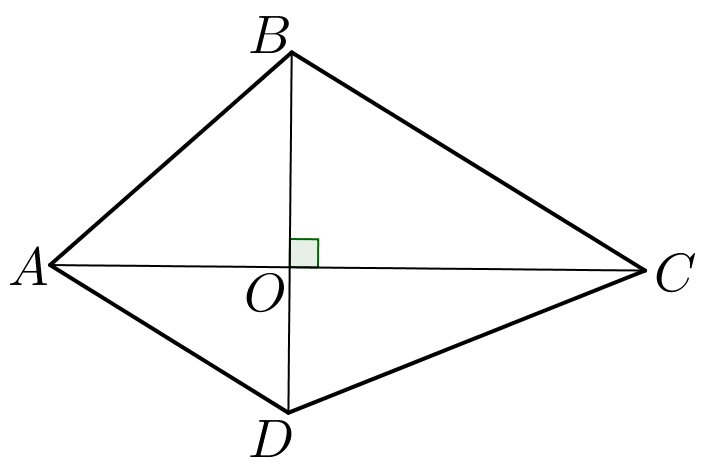 10. att.